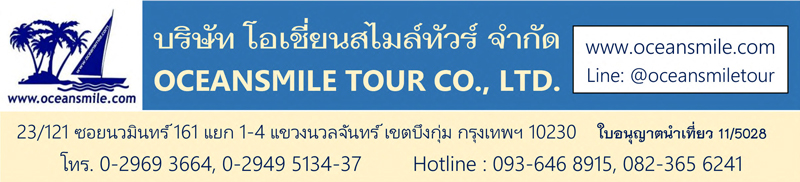 (TG-879) เฉิงตู อุทยานจิ่วจ้ายโกว อุทยานหวงหลง เขาง้อไบ๊ ยอดเขาจินติ่ง วัดเป้ากั๋วล่องเรือไหว้พระใหญ่เล่อซาน หมีแพนด้า ถนนจิงหลี่ โชว์เปลี่ยนหน้ากาก (บิน TG พัก 5 ดาว)(พักโรงแรม 7 คืน ระดับ 5 ดาว)• Premium Trip (พัก 5 ดาว - ไม่ลงร้านช้อป ไม่ขาย Option )• เที่ยวครบ 3 อุทยาน 3 บรรยากาศที่สวยงามแห่งเสฉวน• เที่ยวอุทยานหวงหลง ชมบรรยากาศสายน้ำและแอ่งน้ำขั้นบันได• ชมป่าเปลี่ยนสีปีละครั้งที่ จิ่วจ้ายโกว / ขึ้นเขาง้อไบ้ 1 ใน 4 พุทธคีรีแห่งประเทศจีน• ไหว้พระขอพร หลวงพ่อโตเล่อซาน เพื่อเป็นสิริมงคล• ชม โชว์เปลี่ยนหน้ากาก ที่โด่งดังแห่งเสฉวน• อาหารดี - โรงแรมที่พักระดับ 5 ดาว / บินการบินไทย สะสมไมล์ได้• ไม่ลงร้านช้อปร้านยา มีเวลาเที่ยวเต็มที่ ไม่มีขาย Option เสริม ไม่เก็บเงินเพิ่มราคาทัวร์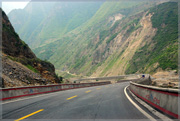 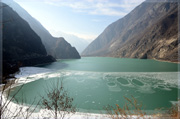 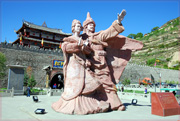 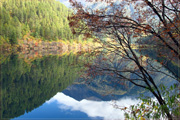 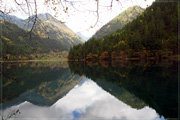 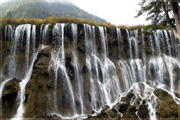 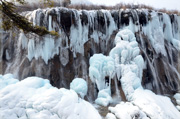 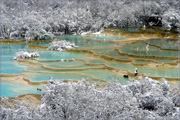 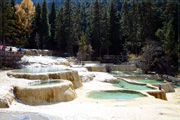 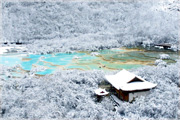 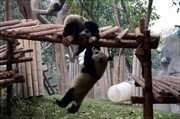 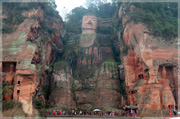 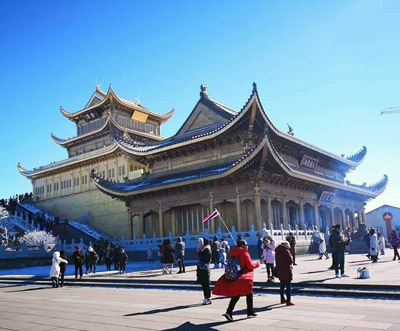 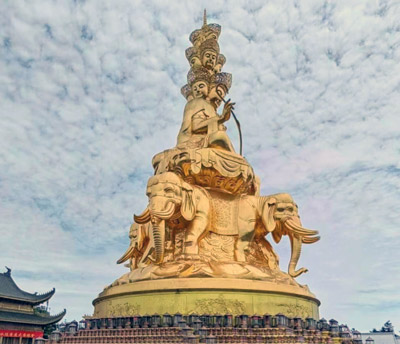 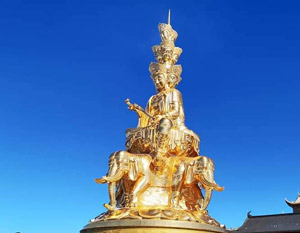 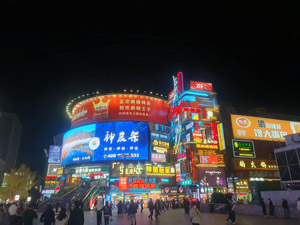 • โปรแกรมการเดินทาง (Premium Trip / รับกรุ๊ปละ 16 ท่าน)• วันที่ 3 – 10 พฤศจิกายน 2567วันแรก : สนามบินสุวรรณภูมิ – เฉิงตู – เมืองโบราณลั่วไต้ 07.30 น.	พร้อมกันที่ สนามบินสุวรรณภูมิ อาคารผู้โดยสารชั้น 4 ประตู 2 เคาน์เตอร์ D สายการบินไทย เจ้าหน้าที่ของบริษัทฯ คอยอำนวยความสะดวกด้านสัมภาระและเอกสารการเดินทาง10.05 น.	ออกเดินทางสู่ นครเฉิงตู มณฑลเสฉวน โดยสายการบินไทย เที่ยวบินที่ TG 618 (มีอาหารร้อนบนเครื่อง)14.00 น.	ถึง Chengdu Tianfu International (TFU) เฉิงตู เมืองหลวงของมณฑลเสฉวน (เวลาประเทศจีนเร็วกว่าไทย 1 ชั่วโมง) หลังจากผ่านพิธีการตรวจคนเข้าเมืองแล้ว นำท่านเที่ยวชม เมืองโบราณลั่วไต้ หมู่บ้านโบราณชาวฮากกาที่บรรพบุรุษอพยบมาตั้งรกรากในเสฉวนตั้งแต่สมัยราชวงศ์หมิงและยังรักษาวิถีชีวิตวัฒนธรรมที่เป็นเอกลักษณ์ของตัวเองแบบจีนฮากกา (จีนแคะ) รวมทั้งภาษาพูดที่คล้ายคลึงกับชาวฮากกาในมณฑลกวางตุ้งและฝูเจี้ยน (ฮกเกี้ยน) มีรูปแบบของสถาปัตยกรรมในแบบชาวฮากกา มีร้านอาหารร้านของฝากมากมาย19.00 น.	บริการอาหารค่ำที่ภัตตาคาร (มื้อที่ 1) หลังอาหารพักผ่อน (พัก Felton Grand Hotel หรือระดับ 5 ดาว)วันที่สอง : เฉิงตู - เม่าเสี่ยน - ทะเลสาบเตี๋ยซี - เมืองเก่าซงพาน - จิ่วจ้ายโกว06.30 น.	บริการอาหารเช้าที่โรงแรม (มื้อที่ 2) หลังอาหารนำท่านเดินทางสู่ เมืองเม่าเสี้ยน ชมวิวทิวทัศน์ระหว่างทาง12.00 น.	บริการอาหารกลางวันที่ภัตตาคาร (มื้อที่ 3) หลังอาหารนำท่านชม ทะเลสาบเตี๋ยซี ซึ่งตั้งอยู่ระดับความสูงเกือบ 3,000 เมตร มองลงไปยังหุบเขาเบื้องล่างจะแลเห็นทะเลสาบสีเขียวเทอร์คอยซ์ทาบยาวไปตามซอกหุบเขา ออกเดินทางสู่ เมืองซงพาน นำท่านชม เมืองเก่าซงพาน เมืองชายแดนในสมัยโบราณที่ใช้แลกเปลี่ยนสินค้าชาวฮั่นและชาวทิเบตบน เส้นทางสายชาม้า ซึ่งชาวฮั่นนิยมนำใบชา ผ้าแพร เกลือและของใช้ประจำวันมาแลกเปลี่ยนม้า แกะ ขนแกะ และหนังสัตว์ของชาวทิเบต ชม กำแพงเมืองโบราณ ที่สร้างขึ้นในสมัยราชวงศ์หมิง จากนั้นนำท่านเดินทางเข้าที่พักที่ อุทยานจิ่วจ้ายโกว ซึ่งตั้งอยู่ที่อำเภอหนานปิง19.00 น.	บริการอาหารค่ำที่ห้องอาหารของโรงแรม (มื้อที่ 4) หลังอาหารพักผ่อนกันตามสบาย (พัก Howard Johnson Tianyuan Resort หรือระดับ 5 ดาว)วันที่สาม : อุทยานจิ่วจ้ายโกว (รถเหมากรุ๊ปส่วนตัว เที่ยวเต็มวัน เที่ยวครบทุกจุดไฮไลท์)06.30 น.	บริการอาหารเช้าที่โรงแรม (มื้อที่ 5) หลังอาหารนำท่านเดินทางสู่ อุทยานแห่งชาติธารสวรรค์ จิ่วจ้ายโกว (รถเหมา รถส่วนตัว) มรดกโลกทางธรรมชาติ ชมความสวยงามของภูเขาและหุบเขาอันสลับซับซ้อน มีแอ่งน้ำน้อยใหญ่มากมายถึง 114 แอ่ง และกลุ่มน้ำตกใหญ่น้อยมากมาย ท่านจะได้พบกับความมหัศจรรย์ของอุทยานแห่งนี้ ชมสภาพของน้ำในทะเลสาบมีสีสันที่พิสดารหลากหลาย ประกอบด้วยฤดูกาลที่เปลี่ยนแปลงจนทำไห้เกิดสีสัน อันมหัศจรรย์จนได้ฉายาว่า “7 แดนเทพนิยาย” ชม น้ำตกตะวันลับฟ้า น้ำตกที่หลดหลั่นตามหน้าผาที่สวยงาม ชม ทะเลสาบ LONG LAKE ทะเลสาบนกยูง (ทะเลสาบดอกไม้5สี) ทะเลสาบหมีแพนด้า ทะเลสาบกระจก ธรรมชาติได้บรรจงสร้างไว้อย่างวิจิตรสวยงามดั่งภาพวาดในจินตนาการ จากนั้นเดินเลาะลำธารชม น้ำตกธารไข่มุก น้ำตกกว้าง 310 เมตร ความสูง 40 เมตร มีสายน้ำที่ทอดธารลดหลั่นยาวเป็นระยะยาวถึง 310 เมตร สวยงามราวกับเส้นไข่มุก12.00 น.   	บริการอาหารกลางวันที่ภัตตาคารในอุทยาน (มื้อที่ 6) หลังอาหารนำท่านชมความงดงามของ ทะเลสาบ 5 สี ทะเลสาบเสือ ทะเลสาบแรด ทะเลสาบสองมังกร จากนั้นนำท่านชม หมู่บ้านซู่เจิ้ง หมู่บ้านชาวทิเบตที่อาศัยอยู่ในอุทยานจิ่วจ้ายโกว สมควรแก่เวลานำท่านเดินทางกลับที่พัก (เที่ยวเต็มวัน)19.00 น.	บริการอาหารค่ำที่ภัตตาคารในโรงแรม (มื้อที่ 7) พิเศษ อาหารบุปเฟต์นานาชาติ หลังอาหารพักผ่อนกันตามสบาย (พัก Howard Johnson Tianyuan Resort หรือระดับ 5 ดาว)วันที่สี่ : อุทยานหวงหลง (รวมกระเช้าไป-กลับ+รถกอลฟ์) – เมืองตูเจียงเยี่ยน06.30 น.	บริการอาหารเช้าที่โรงแรม (มื้อที่ 8) หลังอาหารนำท่านเดินทางสู่ อุทยานหวงหลง เป็นอุทยานที่มีลำธารน้ำไหลมาจากยอดเขาที่ถูกปกคลุมด้วยหิมะตลอดทั้งปี ซึ่งเป็นสายน้ำที่มีส่วนผสมของหินปูน เมื่อไหลลงสู่ที่ราบก่อเกิดเป็นแอ่งน้ำขนาดใหญ่น้อย ทำให้หินปูนตกตะกอนเกาะตัวกันเป็นแอ่งเล็กใหญ่มากมาย น้ำใสเรียบเหมือนกระจกที่สะท้อนภาพท้องฟ้า ภูเขาและต้นไม้ นำท่าน นั่งกระเช้าอุทยานหวงหลง (รวมนั่งกระเช้า) ชมความงามของ สระห้าสี (หัวมังกร) และ วัดหวงหลง  ชมทะเลสาบและป่าเปลี่ยนสีใน อุทยานหวงหลง หรือ อุทยานมังกรเหลือง นำท่านชมแอ่งน้ำขนาดใหญ่น้อยมากมายน้ำใสสีฟ้าเป็นประกายให้ได้ถ่ายรูป (รวมกระเช้าและรถกอลฟ์ไป-กลับ)13.00 น.	บริการอาหารกลางวันที่ภัตตาคาร (มื้อที่ 9) หลังอาหารนำท่านเดินทางสู่ เมืองตูเจียงเยี่ยน เมืองที่มีชื่อเสียงจากการสร้างเขื่อนชลประทานที่ยิ่งใหญ่สมัยกว่า 2,600 ปีก่อน ถือว่าเป็นเขื่อนชลประทานดินเก่าแก่ที่สุดในโลกและยังใช้งานได้จนถึงปัจจุบัน 19.00 น.	บริการอาหารค่ำที่ภัตตาคาร (มื้อที่ 10) หลังอาหารเดินทางเข้าที่พัก (พัก Bailun Inter Hotel หรือระดับ 5 ดาว)วันที่ห้า : ตูเจียงเยี่ยน – สวนหมีแพนด้า – เมืองโบราณหวงหลงซี – ล่องเรือไหว้พระใหญ่เล่อซาน – ง้อไบ้07.00 น.	บริการอาหารเช้าที่โรงแรม (มื้อที่ 11) หลังอาหารนำท่านเดินทางสู่ ศูนย์อนุรักษ์หมีแพนด้า ซึ่งใช้เป็นศูนย์เพาะพันธุ์และอนุรักษ์ รวมถึงใช้เป็นสถานที่ศึกษาหมีแพนด้า จากนั้นนำท่านเดินทางสู่ เมืองโบราณหวงหลงซี ตั้งอยู่ตามริมฝั่งแม่น้ำหวงหลงซี บรรยากาศร่มรื่นคล้ายคลึงกับเมืองโบราณลี่เจียงที่ได้รับมรดกโลก หวงหลงซีเป็นหมู่บ้านโบราณสมัยราชวงศ์หมิง เที่ยวชมความเก่าแก่แบบดั้งเดิมซึ่งคงรักษาสภาพไว้ บรรยากาศคล้ายเมืองจีนสมัยก่อน มีมุมถ่ายรูปสวยๆมากมาย มีร้านของฝาก ร้านอาหาร ของกินเล่น12.00 น.	บริการอาหารกลางวันที่ภัตตาคาร (มื้อที่ 12) หลังอาหารนำท่านเดินทางสู่ เมืองเล่อซาน ระหว่างทางท่านจะได้ชื่นชมกับธรรมชาติ ชีวิตความเป็นอยู่ของชาวชนบท นำท่าน ล่องเรือเกาะเล่อซาน มีลักษณะคล้ายพระนอนกลางทะเล ชม หลวงพ่อโตเล่อซาน ที่ใช้เวลาในการก่อสร้างนานถึง 90 ปี (สร้างขึ้นตั้งแต่ ค.ศ. 713 – 803) โดยหลวงพ่อไห่ทงได้ใช้เงินบริจาคจากชาวบ้านสร้าง เพื่อคอยคุ้มครองภัยน้ำท่วมจากแม่น้ำหมินเจียง หลวงพ่อโตเล่อซันเป็นพระพุทธรูปปางนั่งที่สกัดเข้าไปในภูเขาสูงและใหญ่ที่สุดในโลก มีความสูงถึง 71 เมตร จากนั้นนำท่านเดินทางสู่ เชิงเขาง้อไบ๊ (เอ๋อเหมยซาน) ที่ได้รับการขนานนามว่า “เมืองในหมอก” แวะชม วัดเป้ากั๋ว ซึ่งเป็นวัดที่มีอายุนับหลายร้อยปี และเป็นวัดที่มีความสวยงามแห่งหนึ่งที่ตั้งอยู่บริเวณเขาง้อไบ๊19.00 น.	บริการอาหารค่ำที่ภัตตาคาร (มื้อที่ 13) พักผ่อนตามอัธยาศัย (พัก Century Sunshine Hotel หรือระดับ 5 ดาว)วันที่หก : เขาง้อไบ๊ – ยอดเขาจินติ่ง (เที่ยวเต็มวัน รวมกระเช้าไป-กลับ) – โชว์เปลี่ยนหน้ากาก07.00 น.	บริการอาหารเช้าที่โรงแรม (มื้อที่ 14) หลังอาหารนำท่านเดินทางสู่ ยอดเขาง้อไบ๊ "เอ๋อเหมยซาน" ถือเป็น 1 ใน 4 พุทธคีรีที่สำคัญของประเทศจีน ซึ่งประกอบไปด้วยเอ๋อเหมยซาน, ผู่ถอซาน, อู่ไถซาน และ จิ่วหวงซาน เขาง้อไบ้เป็นสถานที่มีวัดวาอารามและสถานที่สำคัญทางประวัติศาสตร์ตั้งอยู่มากมาย มีพระสงฆ์จำวัดอยู่บนเขา นำท่านนั่ง กระเช้า ขึ้นสู่จุดชมวิวบน ยอดจินติ่ง ที่มีความสูงจากระดับน้ำทะเล 3,077เมตร ท่านจะได้เห็นทิวทัศน์อันสลับซับซ้อนไปด้วยขุนเขาเหนือชั้นเมฆที่สวยงามดุจดั่งสวรรค์ 12.00 น.	บริการอาหารกลางวันที่ภัตตาคารบนเขาง้อไบ้ (มื้อที่ 15) หลังอาหารนำท่านนมัสการ พระสมันตภัทธโพธิสัตย์ ซึ่งชาวจีนจะเรียกว่า เซี่ยนผู่ซา หรือ โผวเฮี้ยงผ่อสัก ลักษณะพิเศษขององค์พระปฏิมาจะเป็นพระโพธิสัว์ทรงคชสารเป็นช้างเผือก 6 งา (คัมภีร์มหายานเรียกว่า ช้างฉัททันต์) เพราะถือว่าช้างเป็นสัตว์ที่ทรหดอดทน ซึ่งองค์พระนี้มีความสูง 48 เมตร ตั้งอยู่ภายใน วัดว่านฝอ หรือ วัดหมื่นปี วัดนี้เป็นวัดที่เกิดจากพระประสงค์ของฮ่องเต้แห่งราชวงศ์ถังที่อยากแสดงความกตัญญูให้พระมารดา จึงสร้างวัดนี้ให้เป็นของขวัญ โดยตั้งชื่อเป็นมงคลให้มารดามีอายุหมื่นปีเช่นเดียวกัน ให้ท่านเที่ยวชมวิวทิวทัศน์ ถ่ายรูปสวยๆบนเขาง้อไบ้กันต่อ (เที่ยวเต็มวันแบบไม่รีบ) จากนั้นนำท่านลงกระเช้า เดินทางเข้าที่พัก 19.00 น.	บริการอาหารค่ำที่ภัตตาคาร (มื้อที่ 16) หลังอาหารนำท่านชม โชว์เปลี่ยนหน้ากาก ที่ใช้ศิลปะพร้อมความสามารถในการเปลี่ยนหน้ากากแต่ละฉากภายในเสี้ยววินาที เป็นการแสดงที่สืบทอดกันมาภายในตระกูล หลายชั่วอายุคน ไม่ถ่ายทอดให้บุคคลภายนอก พักผ่อนตามอัธยาศัย (พัก Century Sunshine Hotel หรือระดับ 5 ดาว)วันที่เจ็ด : ง้อไบ้ – เฉิงตู ซอยแคบซอยกว้าง วัดต้าฉือ ถนนไท่กู๋หลี ถนนซุนซีลู่07.00 น.	บริการอาหารเช้าที่โรงแรม (มื้อที่ 17) หลังอาหารนำท่านเดินทางสู่ เมืองเฉิงตู นำท่านช้อปปิ้งที่ ซอยแคบซอยกว้าง ถนนโบราณสุดโรแมนติก ที่บ้านหลายๆหลังในบริเวณนี้ยังคงสไตส์ความเป็นจีนแบบโบราณอายุมากกว่าพันปี ตั้งแต่สมัยราชวงศ์ชิง อดีตเคยเป็นบ้านของนายทหาร แต่ปัจจุบันเปลี่ยนเป็นถนนคนเดินขายของที่ระลึก ของกิน โรงละคร พิพิธภัณฑ์ ฯลฯ โดยถนนแห่งนี้เชื่อมต่อกันและถูกแบ่งเป็น 2 สาย มีทั้งซอยกว้างและซอยแคบ12.00 น.	บริการอาหารกลางวันที่ภัตตาคาร (มื้อที่ 18) หลังอาหารนำท่านชม วัดต้าฉือ ซึ่งอยู่บริเวณติดกันกับถนนไท่กู๋หลี ซึ่งวัดเก่าแก่แห่งนี้แต่เดิมพระถังซำจั๋งเคยจำพรรษาก่อนเดินทางไปอินเดีย จากนั้นนำท่านช้อปปิ้งที่ ถนนไท่กู๋หลี มี ร้านอาหาร ห้างสรรพสินค้าใต้ดิน โรงภาพยนตร์จัตุรัส นำท่านช้อปปิ้งกันต่อที่ ถนนซุนซีลู่ แหล่งช้อปปิ้งชื่อดังของเมืองเฉิงตู อิสระช้อปปิ้งแบรนด์เนม สินค้าพื้นเมืองและขนมท้องถิ่น นอกจากนี้ยังมี หมีแพนด้ายักษ์ปีนตึก IFS BUILDING เป็นประติมากรรมแพนด้ายักษ์ที่แขวนอยู่บนอาคารใจกลางเมืองเฉิงตู19.00 น.	บริการอาหารค่ำที่ภัตตาคาร (มื้อที่ 19) หลังอาหารพักผ่อน (พัก Felton Grand Hotel หรือระดับ 5 ดาว)วันที่แปด : เฉิงตู – ถนนโบราณจิ๋งหลี่ - สนามบินสุวรรณภูมิ07.00 น.	บริการอาหารเช้าที่โรงแรม (มื้อที่ 20) หลังอาหารนำท่านเที่ยวชม ถนนโบราณจิ๋งหลี่ ถนนที่อยู่ติดกับศาลเจ้าสามก๊ก เป็นถนนวัฒนธรรมตกแต่งแบบย้อนยุค เต็มไปด้วยกลิ่นอายของสามก๊ก ตัวถนนมีการตกแต่งอย่างสวยงาม มีมุมสวยๆถ่ายรูปมากมาย มีร้านอาหาร ร้านน้ำชา โรงเตี๊ยม โรงงิ้ว และมีของที่ระลึกเยอะมาก ร้านอาหารหลายร้านตกแต่งเป็น เล่าปี่ กวนอู เตียวหุย มีของกินข้างทางอร่อยๆรวมทั้งของฝากมากมาย11.00 น.	บริการอาหารกลางวันที่ภัตตาคาร (มื้อที่ 21) หลังอาหารนำท่านเดินทางสู่ ท่าอากาศยานเทียนฟู่ เฉิงตู15.15 น.	ออกเดินทางกลับกรุงเทพฯ โดยสายการบินไทย เที่ยวบินที่ TG 61917.30 น.	เดินทางถึง สนามบินสุวรรณภูมิ โดยสวัสดิภาพทุกท่าน• ค่าบริการนี้รวม1.ค่าตั๋วเครื่องบินสายการบินไทย2.ค่าโรงแรมที่พัก 7 คืน (พักห้องละ 2 ท่าน ระดับ 5 ดาว)3.ค่าอาหารทุกมื้อพร้อมอาหารว่างและเครื่องดื่ม4.ค่ารถบัสปรับอากาศนำเที่ยว5.ค่าประกันอุบัติเหตุ วงเงินค่ารักษา 500,000.- / เสียชีวิต 1,000,000.-บาท (ผู้เดินทางสำรองจ่ายไปก่อนตามเงื่อนไขกรมธรรม์)6.ค่าธรรมเนียมเข้าชมสถานที่ต่างๆ / ค่าวีซ่าจีน7.ค่าน้ำหนักสัมภาระขึ้นเครื่องคนละ 20 กิโลกรัม8.มัคคุเทศก์ท้องถิ่นพูดภาษาไทยครับ9.หัวหน้าทัวร์นำเที่ยวตลอดการเดินทาง• ค่าบริการนี้ไม่รวม1.ค่าใช้จ่ายส่วนตัวนอกเหนือจากรายการ เช่น ค่าเครื่องดื่ม, ค่าอาหารที่สั่งเพิ่มเอง2.ค่าทิปมัคคุเทศก์จีนและคนขับรถ + หัวหน้าทัวร์ไทย (รวมทั้งทริป 2,000.-บาท)• สิ่งที่ควรนำติดตัว : กล้องถ่ายรูป, ของใช้ส่วนตัว, ยารักษาโรคประจำตัว, รองเท้าสวมใส่สบาย• การสำรองที่นั่ง1.วางมัดจำท่านละ 10,000.-บาท พร้อมส่งชื่อ-นามสกุล+ใบโอนเงินและระบุโปรแกรมทัวร์มาให้ด้วยนะครับ2.ส่วนที่เหลือชำระก่อนการเดินทาง 20 วัน• การยกเลิกทัวร์ยกเลิกทัวร์ ก่อนเดินทาง 30 วันก่อนการเดินทาง บริษัทฯ จะเก็บค่ามัดจำทัวร์หรือเก็บค่าใช้จ่ายตามความเป็นจริงครับ • เงื่อนไขอื่นๆ• บริษัทฯ รับเฉพาะผู้มีประสงค์เดินทางเพื่อการท่องเที่ยวเท่านั้น• หากท่านถูกเจ้าหน้าที่ตรวจคนเข้าเมืองของประเทศไทยหรือประเทศปลายทาง ปฎิเสธการเข้าหรือออกเมืองด้วยเหตุผลใดๆก็ตาม ทางบริษัทฯ ขอสงวนสิทธิ์ที่จะไม่คืนเงินค่าทัวร์บางส่วนหรือทั้งหมด• บริษัทฯ ขอสงวนสิทธิ์ในการรับผิดชอบต่อค่าใช้จ่าย ในกรณีที่เกิดเหตุสุดวิสัย เช่น การยกเลิกเที่ยวบิน การล่าช้าของสายการบิน ภัยธรรมชาติ การจลาจลและทรัพย์สินที่สูญหายระหว่างเดินทาง ที่เกิดขึ้นเหนืออำนาจความควบคุมของบริษัทฯ• ในระหว่างเดินทาง หากท่านไม่ใช้บริการใดๆ ถือว่าท่านสละสิทธิ์ ไม่สามารถเรียกร้องขอค่าบริการคืนได้• บริษัทฯ ขอสงวนสิทธิ์ในการเปลี่ยนแปลงรายการนำเที่ยวตามความเหมาะสมและสถานการณ์ต่างๆ ทั้งนี้ทางบริษัทฯ จะยึดถือและคำนึงถึงความปลอดภัย รวมถึงผลประโยชน์สูงสุดของลูกค้าเป็นสำคัญDayโปรแกรมทัวร์ อาหารHotel1สนามบินสุวรรณภูมิ – เฉิงตู – เมืองโบราณลั่วไต้-/-/Dเฉิงตู 5 ดาว2เฉิงตู - เม่าเสี่ยน - ทะเลสาบเตี๋ยซี - เมืองเก่าซงพาน - จิ่วจ้ายโกวB/L/Dจิ่วจ้ายโกว 5 ดาว3จิ่วจ้ายโกว (รถเหมากรุ๊ปส่วนตัว เที่ยวเต็มวัน เที่ยวครบ)B/L/Dจิ่วจ้ายโกว 5 ดาว4อุทยานหวงหลง (รวมกระเช้าไป-กลับ+รถกอลฟ์) – เมืองตูเจียงเยี่ยนB/L/Dตูเจียงเยี่ยน 5 ดาว5สวนหมีแพนด้า – หวงหลงซี – ล่องเรือ พระใหญ่เล่อซาน – วัดเป้ากั๋ว - ง้อไบ้B/L/Dง้อไบ้ 5 ดาว6เขาง้อไบ๊ – ยอดเขาจินติ่ง (เที่ยวเต็มวัน รวมกระเช้า) – โชว์เปลี่ยนหน้ากากB/L/Dง้อไบ้ 5 ดาว7ง้อไบ้ – เฉิงตู ซอยแคบซอยกว้าง วัดต้าฉือ ถนนไท่กู๋หลี ถนนซุนซีลู่B/L/Dเฉิงตู 5 ดาว8เฉิงตู - ถนนโบราณจิ๋งหลี่  – สนามบินสุวรรณภูมิ B/L/-• อัตราค่าบริการ• อัตราค่าบริการ• อัตราค่าบริการ• อัตราค่าบริการ• อัตราค่าบริการวันเดินทางผู้ใหญ่เด็ก เสริมเตียงเด็ก ไม่มีเตียงพักเดี่ยวเพิ่ม3 – 10 พฤศจิกายน 256649,995.-48,995.-46,9957,500.-• ลูกค้าเก่า ลดท่านละ 400.-บาท (รับกรุ๊ป 16 คน ใช้รถบัส 38 ที่นั่ง)• ลูกค้าเก่า ลดท่านละ 400.-บาท (รับกรุ๊ป 16 คน ใช้รถบัส 38 ที่นั่ง)• ลูกค้าเก่า ลดท่านละ 400.-บาท (รับกรุ๊ป 16 คน ใช้รถบัส 38 ที่นั่ง)• ลูกค้าเก่า ลดท่านละ 400.-บาท (รับกรุ๊ป 16 คน ใช้รถบัส 38 ที่นั่ง)• ลูกค้าเก่า ลดท่านละ 400.-บาท (รับกรุ๊ป 16 คน ใช้รถบัส 38 ที่นั่ง)• สำหรับท่านที่ต่อเครื่องไปต่างจังหวัด ต้องเผื่อเวลาอย่างน้อย 3 ชั่วโมง เพราะต้องผ่านตม. รับกระเป๋าด้วยครับ• สำหรับท่านที่ต่อเครื่องไปต่างจังหวัด ต้องเผื่อเวลาอย่างน้อย 3 ชั่วโมง เพราะต้องผ่านตม. รับกระเป๋าด้วยครับ• สำหรับท่านที่ต่อเครื่องไปต่างจังหวัด ต้องเผื่อเวลาอย่างน้อย 3 ชั่วโมง เพราะต้องผ่านตม. รับกระเป๋าด้วยครับ• สำหรับท่านที่ต่อเครื่องไปต่างจังหวัด ต้องเผื่อเวลาอย่างน้อย 3 ชั่วโมง เพราะต้องผ่านตม. รับกระเป๋าด้วยครับ• สำหรับท่านที่ต่อเครื่องไปต่างจังหวัด ต้องเผื่อเวลาอย่างน้อย 3 ชั่วโมง เพราะต้องผ่านตม. รับกระเป๋าด้วยครับ• ใบไม้เปลี่ยนสีจิ่วจ้ายโกว ช่วงเดือนตุลาคม-ต้นเดือนพฤศจิกายน• ใบไม้เปลี่ยนสีจิ่วจ้ายโกว ช่วงเดือนตุลาคม-ต้นเดือนพฤศจิกายน• ใบไม้เปลี่ยนสีจิ่วจ้ายโกว ช่วงเดือนตุลาคม-ต้นเดือนพฤศจิกายน• ใบไม้เปลี่ยนสีจิ่วจ้ายโกว ช่วงเดือนตุลาคม-ต้นเดือนพฤศจิกายน• ใบไม้เปลี่ยนสีจิ่วจ้ายโกว ช่วงเดือนตุลาคม-ต้นเดือนพฤศจิกายน